P OTV RZ E N Í REZE RVACE - OBJEDNÁVKAFirma:	zša Mš L. KubyTermín:	5.-7. 11. 2021Počty a typy pokojů:	15x TWIN2x FAMILYCena za ubytování:	CZK 117.096 ,- ( ubytování a ostatní služby)Ceny jsou uvedeny v CZK, včetně snídaně, DPH a městského poplatku. V ceně je zahrnut vstup do vnitřního aquaparku, venkovních celoročně vyhřívaných bazénů a saunového světa na 90 minut/ den. Vstup nelze čerpat v den odjezdu. Poslední vstup je možné čerpat do 19:30 hodin.Dobjednané služby: 38x celodenní vstup do aquaparku a saunového světa 320,- Kč/ osobaPlatební podmínky:záloha ve výši 50 % z ceny za ubytováníNevratná záloha 10% z ceny pobytu v případě zrušení termínu v jakémkoli termínu.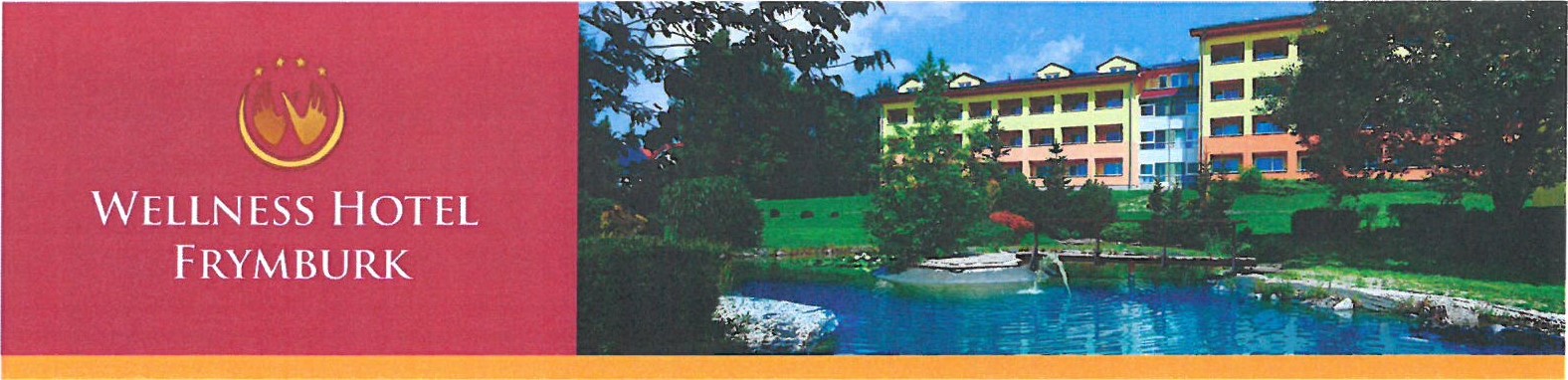 vyúčtování celého pobytu je nutné odsouhlasit nejpozději první pracovní den po odjezdu skupiny, není-li dohodnuto jinak  doplatek do 14 dnů po ukončení pobytu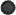 Za každý započatý den prodlení bude účtován úrok z prodlení ve výši max z dlužné částky  za den úhrady se považuje den připsání částky na bankovní účet hotelu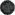 Storno podmínky:storno rezervace ubytování a pronájmů konferenčních prostor:	30 — 16 dnů před příjezdem:	50% ceny ubytování se snídaní a pronájmů z celého i jednotlivého pobytu	15 — 8 dní před příjezdem:	75% ceny ubytování se snídaní a pronájmů z celého i jednotlivého pobytu	7— 1 den před příjezdem:	100% ceny ubytování se snídaní a pronájmů z celého i jednotlivého pobytuv případě nenastoupení k pobytu si hotel vyhrazuje právo účtovat storno poplatek ve výši 100% z ceny pokoje za každý nenastoupený pobyt za celou dobu potvrzené rezervacev rámci nenastoupení k pobytu může být bezplatně tolerováno storno do 10% celkové částky objednaného ubytování (na základě informací a/nebo rooming listu známých či zaslaných 7 dnů před příjezdem)Wellness Hotel Frymburk I Frymburk 140 | 382 79 Frymburk www.hotelfrymburk.cz tel.; +420 380 300 311 | fax: +420 380 300 310 | e-mail: info@hotelfrymburk.czv případě mimořádného nařízení vlády, které zamezí možnosti ubytování, se provádí změna termínu rezervace bez účtování storno poplatku  v případě dřívějšího odjezdu si hotel vyhrazuje právo účtovat částku za ubytování za celou dobu potvrzené rezervace  v případě pozdního odjezdu (po 11. hodině, možný pouze po předchozí domluvě), je účtován poplatek CZK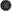 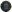 500,-/pokoj, pokud není dohodnuto jinak  v případě pozdního odjezdu po 17. hodině je účtována celá domluvená částka za pokoj a noc 	pokud dojde ke snížení počtu objednaných osob o více než 30%, může být automaticky zvýšena dohodnutá cena ubytování až 0 20%, stejně tak i ceny dalších domluvených služeb, pokud na ně byla poskytnuta sleva nebo jiné zvýhodnění; žádná cena ale nesmí překročit pultovou cenu této služby 	pokud dojde ke snížení počtu objednaných osob o více než 50%, může být firmě naúčtován stornopoplatek ve stejné výši jako v případě storna celé rezervace (viz výše)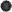 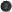 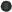 Změna uspořádání konferenčních a dalších hotelových prostor:změna typu nebo uspořádání jednotlivých objednaných prostor oproti objednávce je možná max. 1 den před čerpáním této služby, pokud je to v technických možnostech hoteluStravovací služby a wellness procedury:storno, snížení či navýšení objednaných stravovacích služeb je možné nejpozději 1 den před příjezdem 	Změny v den stravování již neisou akceptovány a objednané položky isou účtovány v plné výši !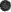 při prodloužení otevírací doby po 01:00 hod. bude za každou další hodinu účtováno CZK 500,- za každého zaměstnance obsluhy 	při zjištění konzumace jiných nápojů než zakoupených v hotelu bude účtován poplatek (tzv. „korkovné”) ve výši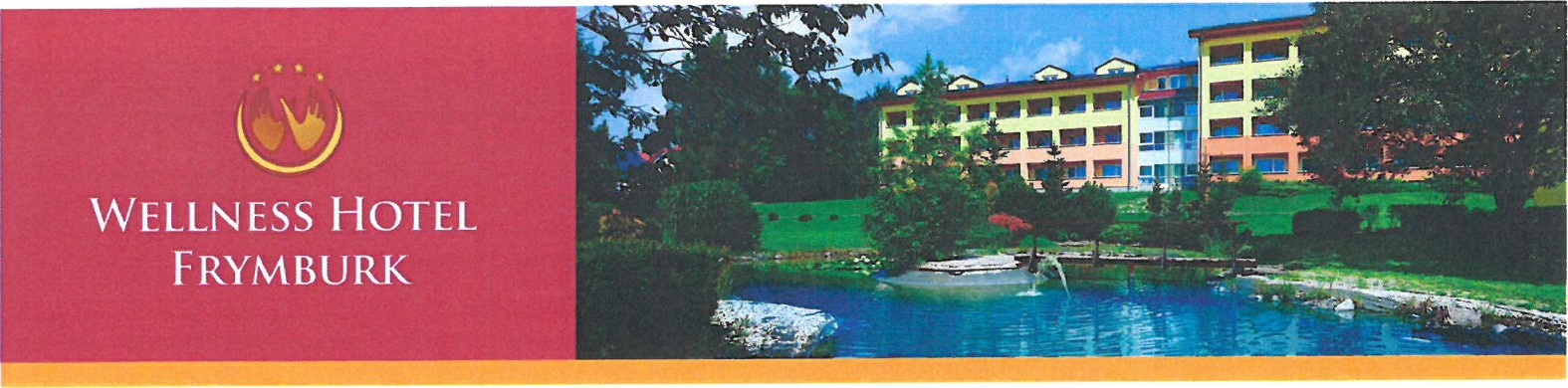 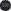 70% prodejní ceny hotelu, není-li předem domluveno jinak  storno objednaných wellness procedur je možné max. 2 dny před jejich čerpáním, poté je možná pouze výměna za jiného klienta, jinak bude počítán stornopoplatek ve výši 100% objednaných nevyčerpaných služeb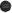 Další podmínky:ve všech vnitřních prostorách hotelového komplexu je zakázáno kouření pod sankcí 5 000,- Kč 	v prostorách kongresových sálů je zakázáno během školení cokoliv vylepovat na stěny 	objednavatel akce nese během společného pobytu odpovědnost za škody způsobené hotelu účastníky akce, stejně tak i za náklady vzniklé výjezdem složek Integrovaného záchranného systému 	reklamace služeb musí být vždy řešeny na místě během pobytu, po odjezdu skupiny mohou být považovány za neoprávněné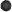 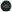 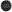 	Ve Frymburku dne 14.09.2021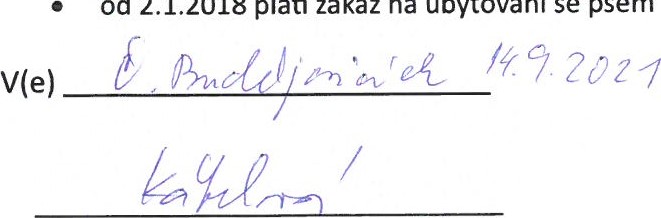 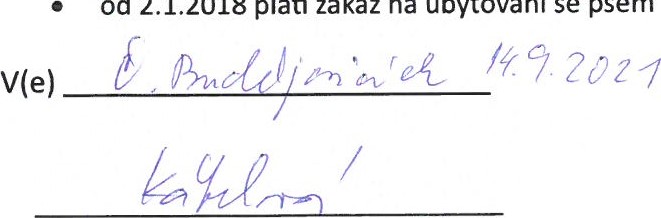 Klient — razítko a podpis	Petra Ivaničová Sales managerSvým podpisem klient souhlasí s výše uvedenými platebními a storno podmínkami.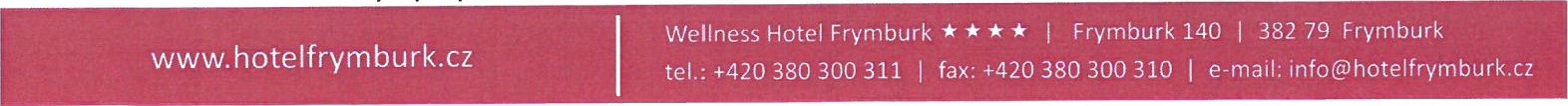 